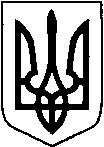 КИЇВСЬКА ОБЛАСТЬТЕТІЇВСЬКА МІСЬКА РАДАVІІІ СКЛИКАННЯ                                              ТРИНАДЦЯТА    СЕСІЯ    Р І Ш Е Н Н Я
24.12.2021 р.                                   №   589 -13-VIIІ
Про надання дозволу на розробку технічної документації із землеустрою щодо встановлення меж частин земельних ділянок, на які поширюється право сервітуту           Розглянувши заяви гр. Лисенка Б.О., гр.Метулинського Л.В.  керуючись пунктом 34 частиною 1 статті 26 Закону України «Про місцеве самоврядування в Україні», відповідно до статей 12, 79-1, Перехідних положень Земельного кодексу України, Закону України «Про землеустрій», міською програмою розвитку земельних відносин на 2021-2025 роки, Тетіївська міська рада                                                      ВИРІШИЛА :1.Затвердити  розроблений   ПП «Земля» проект   землеустрою  щодо відведення     земельної  ділянки  в межах м. Тетієва :- Тетіївській міській раді на земельну ділянку по вул. Соборній, б/н площею 0,0010 га під землі житлової та громадської забудови для будівництва та обслуговування будівель торгівлі, кадастровий номер 3224610100:01:097:00542. Надати дозвіл на розробку технічної документації із землеустрою щодо встановлення меж частин земельних ділянок, на які поширюється право сервітуту, які розташовані в межах м. Тетієва:-  ФОП Лисенку Богдану Олеговичу на земельну ділянку по вул. Соборній, б/н площею 0,0010 га під землі житлової та громадської забудови для будівництва та обслуговування будівель торгівлі, кадастровий номер 3224610100:01:097:0054- Гавлюк Ользі Іванівні на земельну ділянку по вул. Цвіткова, б/н площею 0,0075 га під землі житлової та громадської забудови для будівництва та обслуговування будівель торгівлі, кадастровий номер 3224610100:01:131:00373.Затвердити  розроблену   ПП «Земля» технічну документацію із  землеустрою   щодо інвентаризації земель  в межах м. Тетієва :- Тетіївській міській раді на земельну ділянку по вул. Франка, б/н площею 0,0056 га під землі житлової та громадської забудови для будівництва та обслуговування будівель торгівлі, кадастровий номер 3224610100:01:080:00114. Надати дозвіл на розробку технічної документації із землеустрою щодо встановлення меж частин земельних ділянок, на які поширюється право сервітуту, які розташовані в межах м. Тетієва:-  Метулинському Леоніду Васильовичу на земельну ділянку по вул. Франка, б/н площею 0,0056 га під землі житлової та громадської забудови для будівництва та обслуговування будівель торгівлі, кадастровий номер 3224610100:01:080:00115.Технічні документації із землеустрою щодо встановлення меж частин земельних ділянок на яку поширюється право сервітуту направити на затвердження до Тетіївської міської ради.6.Контроль за виконанням даного рішення покласти на постійну депутатську комісію з питань регулювання земельних відносин, архітектури, будівництва та охорони навколишнього середовища (голова Крамар О.А.)Міський  голова                                      Богдан   БАЛАГУРА